“School refusal behavior refers to a child-motivated refusal to attend school or difficulty remaining in classes for an entire day” (Kearney & Silverman 1996)SCHOOL REFUSAL ASSESSMENT SCALE-REVISED (SRAS-R) (Kearney 2002)The SRAS-R can be used in school by wellbeing staff and any other mental health professionals to help identify the function of School Refusal Behaviours. The results, used in combination with other information, can assist with developing strategies to support the student, parents and school to enable a return to school or an increase in school attendance.The SRAS-R is a self-reporting questionnaire completed by the child and parent, to be done independently of each other, to help identify the function of School Refusal Behaviour (SRB).The SRAS-R is available on the following links:Child http://www.oxfordclinicalpsych.com/view/10.1093/med:psych/9780195308297.001.0001/med-9780195308297-interactive-pdf-003.pdfParent http://www.oxfordclinicalpsych.com/view/10.1093/med:psych/9780195308297.001.0001/med-9780195308297-interactive-pdf-004.pdf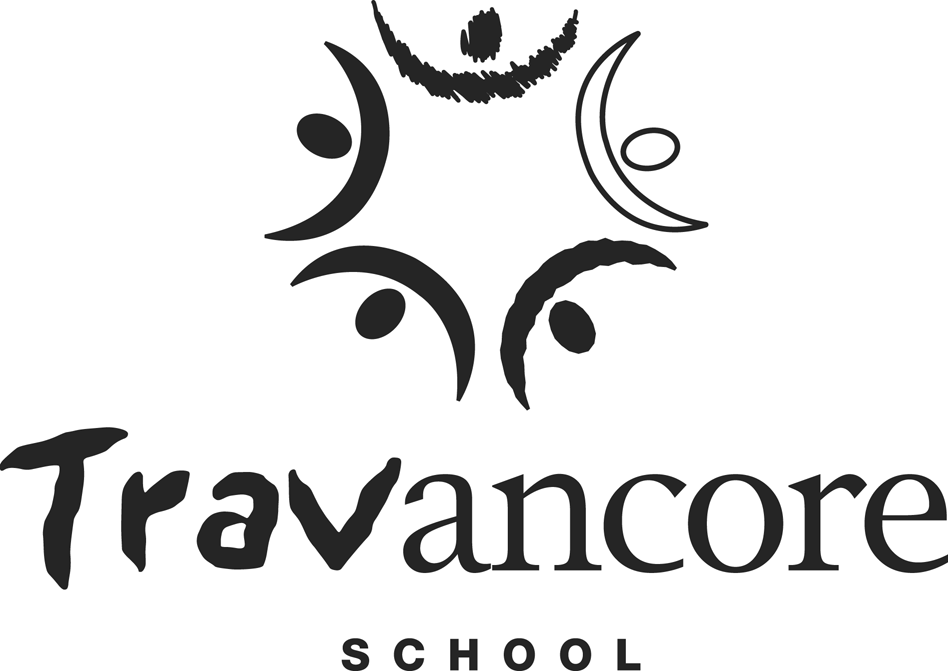 Scoring the SRAS - Once the questionnaires are completed by the child and parent, the data can be scored on the tables below. For each question write the score in the grid below.- ie Q 1 = 5	                         Function 1           Function 2               Function 3		Function 4 Function 1           Function 2               Function 3		Function 4Combining the child & parent SRAS scores.Further Reading:http://psycnet.apa.org/fulltext/2014-44015-005.pdfSchool Avoidance/ School Refusal- assessing the function of behaviourChildTotal scoreRelative rankingParentTotal scoreRelative rankingFunction of school avoidant behaviourFunction of school avoidant behaviourFunction 1To avoid school based stimuli that provoke a general sense of negative affectivityFunction 2To escape aversive school-based social and/or evaluative situationsFunction 3To pursue attention from significant others Function 4To pursue tangible reinforcers outside of schoolTotal ScoreChildTotal ScoreParentTotal ScoreC + P combinedRankingChildRankingParent